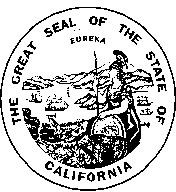 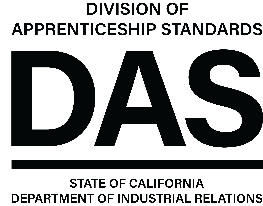 (If additional rows are needed, please provide an additional sheet with all columns of information for additional occupations/programs)Submission Checklist:Cover SheetAIF-CAS Report from every program for which the LEA is Requesting FundingAIF-Training Expense ReportAIF-Training Expense NarrativeCompleted Standard Form 204Completed Standard Form 205 (Optional)Submit all of the above to AIF@dir.ca.gov by April 17, 2024 at 12:00pm PSTSECTION 1. LOCAL EDUCATION AGENCY (LEA) INFORMATIONSECTION 1. LOCAL EDUCATION AGENCY (LEA) INFORMATIONAIF-T PY 2023-24LEA Name:LEA Name:LEA Name:Address (Street, City, State, Zip Code):Address (Street, City, State, Zip Code):Address (Street, City, State, Zip Code):Program Contact Person:Email:Phone:FISCAL CONTACT INFORMATIONFISCAL CONTACT INFORMATIONFISCAL CONTACT INFORMATIONName of Fiscal Department:Name of Fiscal Department:Name of Fiscal Department:Fiscal Representative (Print Name):Email:Phone:SECTION 2. PROGRAM INFORMATIONSECTION 2. PROGRAM INFORMATIONSECTION 2. PROGRAM INFORMATIONSECTION 2. PROGRAM INFORMATIONSECTION 2. PROGRAM INFORMATIONSECTION 2. PROGRAM INFORMATIONEnter all of the programs and occupations for which the LEA was the training partner with a summary of apprentices served, RSI hours and funding requested. Summarize all funding requested here.Enter all of the programs and occupations for which the LEA was the training partner with a summary of apprentices served, RSI hours and funding requested. Summarize all funding requested here.Enter all of the programs and occupations for which the LEA was the training partner with a summary of apprentices served, RSI hours and funding requested. Summarize all funding requested here.Enter all of the programs and occupations for which the LEA was the training partner with a summary of apprentices served, RSI hours and funding requested. Summarize all funding requested here.Enter all of the programs and occupations for which the LEA was the training partner with a summary of apprentices served, RSI hours and funding requested. Summarize all funding requested here.Enter all of the programs and occupations for which the LEA was the training partner with a summary of apprentices served, RSI hours and funding requested. Summarize all funding requested here.DAS File #Program NameOccupation# of Unique Apprentices# of RSI HoursFunding RequestedTotal Funding RequestedTotal Funding RequestedTotal Funding RequestedTotal Funding RequestedTotal Funding Requested$ 0.00SECTION 3. STATEMENT OF ATTESTATION (check the box)SECTION 3. STATEMENT OF ATTESTATION (check the box)	attests that the apprentice training costs being claimed on this Cover Sheet are not being reimbursed one of the sources of funding below (pursuant to Section 8152, 79149.1, or 79149.3 of the Education Code):Full Time Equivalent Student (FTES) Apportionment as administered by the CA Community College Chancellor’s Office (CCCCO)Related and Supplemental Instruction Funding as administered by the CCCCO	understands that if any claimed apprentice costs are being reimbursed from one of the sources above, then those training costs are ineligible for reimbursement under AIF-T.If the LEA is a CSU or UC, the LEA attests that any tuition charged to any party has been reduced by an amount equal to at least 80% of the amount of AIF-T requested here.SECTION 4. CERTIFICATIONSECTION 4. CERTIFICATIONI certify that all information in the submission is true and correct to the best of my knowledge. I understand falsification of information may be cause for funding revocation, ineligibility for future funding, withdrawal of state approval of the associated apprenticeship program, and other consequences as authorized by law. If awarded, I agree to comply with the terms and provisions of this funding.I certify that all information in the submission is true and correct to the best of my knowledge. I understand falsification of information may be cause for funding revocation, ineligibility for future funding, withdrawal of state approval of the associated apprenticeship program, and other consequences as authorized by law. If awarded, I agree to comply with the terms and provisions of this funding.Name (Print):Title:Signature:Date: